     Association of Plumbing Inspectors, Inc.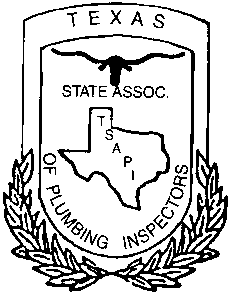        www.tsapi.us                         & EDUCATIONAL SEMINARS                       2018 COMPANION/CHILD REGISTRATION FORMAssociation Tax ID # 23-7283649REGISTRATION FEES                                                    Received               Received                                                         by                     	after                                                                 May 31, 2018          June 1, 2018SPOUSE/COMPANION               $45.00                  $60.00	          Spouse/Companion Registration Fee________CHILDREN                                   $25.00		                  $40.00                    Child(ren) Registration Fee_______________Children under 6 years of age are free.				                        Total Due:____________________________                Spouse/Companion Registration				                   Child(ren) Registration		Name: _______________________________________		Name: _______________________________________                        Address: __________________________________             Age:____________ City: _____________________________________             Name:____________________________________State/Zip: _________________________________             Age:____________ Phone: ____________________________________            Name:____________________________________Email: ____________________________________	 	Age;____________ *** NO REFUNDS WILL BE GIVEN AFTER May 31st. Is this your first ?                                                  Yes [    ]     No [    ]   Please check if you will be attending Monday luncheon                      Yes [    ]     No [    ]                                                      Please check if you will be attending Wednesday Officers Banquet    Yes [    ]    No [    ]               _________________________________________________________________		_______________________	Signature								DatePayment type: Check ____ Credit Card ___ (Check one)